Муниципальное  дошкольное образовательное учреждение «Шуйский детский сад»Тема: «Конспект индивидуального логопедического    занятия с ребёнком подготовительной группы с   применением артикуляционной гимнастики с использованием биоэнергопластики»                                                       Выполнила учитель-логопед:  Кукушкина М.Н.с. Шуйское, 2020 г.Цель: закрепление навыков правильного произношения звука [Р] в слогах, словах, предложениях.Задачи:развивать артикуляционную моторикуразвивать фонематический слухучить произносить звук р в слогах, словах, предложениях.развивать слуховое, зрительное вниманиезакреплять навыки языкового анализа и синтезаактивизировать словарь по теме «Домашние животные»развивать зрительно-пространственные функцииформировать навыки самоконтроляОборудование и материалы:индивидуальное зеркало,предметные и сюжетные картинки по теме «Домашние животные», буквы, слоги, карточка для выполнения графического диктанта, ручка, карандаш.Ход занятияОрганизационный моментЛогопед. Сегодня у нас на занятии будет необычный гость. Какой? Угадай, выполнив задание.Графический диктант «Щенок»Следуя инструкции, нарисуй по клеткам контурное изображение, назови получившийся рисунок:2 клетки вправо;1-вверх;1-вправо;4-вниз;2-вправо;2-вверх;2-вправо;1-вниз;1-влево;5-вниз;2-влево;1-вверх;1-вправо;1-вверх,2-влево;2-вниз;2-влево;1-вверх;1-вправо;4-вверх;2-влево;2-вверх.Мокрый носик, милый взгляд,Ушки домиком стоят.Вас приветствует щенок, А зовут его дружок.       Л. РазумоваОпределение темы занятияЛогопед. Как рычит щенок?(р-р-р.) Какой звук он произносит? Звук р.Сегодня на занятии мы будем закреплять звук р.Характеристика звука р.(Согласный твёрдый звонкий.)Артикуляция звука р.(При произнесении звука р губы раскрыты, нейтральны; зубы разомкнуты; боковые края языка прижаты к верхним коренным зубам; широкий кончик языка поднят к альвеолам и вибрирует.)Выполнение гимнастики с биоэнергопластикой.Качели. Описание артикуляционного упражнения.Исходное положение-сидя на стуле перед зеркалом, голова держится прямо, рот закрыт. На счёт «один» улыбнуться, открыть рот, упереть язык в альвеолы за верхними передними зубами. На счёт «два» опустить язык вниз к альвеолам за нижними передними зубами. Выполнять упражнение под счёт от 1 до 10,поочерёдно касаться бугорков за верхними и за нижними передними зубами, слегка упираясь в них. Затем закрыть рот, держать закрытым под счёт от 1 до 5.Повторить упражнение 5-6 раз. Вместо счёта можно использовать стихотворные строки:На качелях мы качались,высоко вверх поднимались,Вверх-вниз, вверх-вниз,Очень крепко ты держись.Описание движений кисти и пальцев руки.Исходное положение-кисть руки находится горизонтально на уровне солнечного сплетения, пальцы выпрямлены и сомкнуты, ладонь направлена вниз. На счёт «один» поднять сомкнутые пальцы вверх, на счёт «два» опустить ладонь вниз. Выполнять упражнение под счёт от 1 до 10,затем вернуть в исходное положение и удерживать от 1 до 5.Повторить 5-6 раз.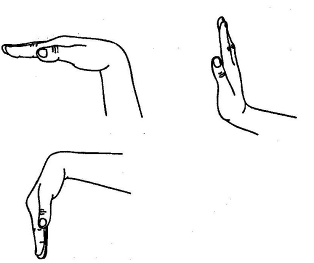 2.ЛошадкаОписание артикуляционного упражнения.Исходное положение-сидя на стуле перед зеркалом, голова держится прямо, рот закрыт. На счёт «один» улыбнуться, открыть рот, присосать язык к нёбу. Под счёт от 1 до 10 ритмично и сильно щёлкать языком. Затем закрыть рот, держать закрытым под счёт от 1 до 5.Повторить упражнение 6-7 раз. Вместо счёта можно использовать стихотворные строки:К нам лошадка прискакала,Стук копыт мы услыхали,Вверх поднимем язычокИ поскачем на лужок.Описание движений кисти и пальцев руки.Исходное положение-кисть руки находится горизонтально на уровне солнечного сплетения,4 пальца сомкнуты с большим пальцем.Под счёт от 1 до 10 по очереди смыкать и размыкать 4 пальца с большим пальцем руки, при этом пальцы остаются согнутыми в нижних фалангах. Затем вернуть в исходное положение и удерживать под счёт от 1 до 5.Повторить упражнение 6-7 раз.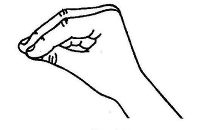 3.ГармошкаОписание артикуляционного упражнения.Исходное положение-сидя на стуле перед зеркалом, голова держится прямо, рот закрыт. На счёт «один» улыбнуться, широко открыть рот, щёлкнуть языком и присосать к нёбу. На счёт «два», «три», «четыре», «пять», «шесть» опускать и поднимать нижнюю челюсть, не отрывая язык от нёба .При этом рот открыт ,язык не опускается. Удерживать в таком положении под счёт от 1 до 6.Затем закрыть рот, держать закрытым под счёт от 1 до 5.Повторить упражнение 4-5 раз.Вместо счёта можно использовать стихотворные строки:Раз, два, три, четыре-Ротик мы открыли шире.Три, четыре, пять, шесть-У нас гармошка есть.Описание движений кисти и пальцев руки.Исходное положение-кисть руки находится горизонтально на уровне солнечного сплетения, все пальцы сомкнуты и согнуты в нижних фалангах в форме «ковшика», ладонь направлена вниз. Под счёт от 1 до 6 по очереди выпрямлять и сгибать пальцы в такт артикуляционным движениям. Затем вернуть в исходное положение и удерживать под счёт от 1 до 5.Повторить упражнение 4-5 раз.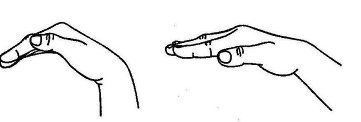 4.РасчёскаОписание артикуляционного упражнения.Исходное положение-левая рука расположена вверх ладонью, пальцы правой руки согнуты и расположены на пальцах другой руки. Кисти рук находятся горизонтально на уровне солнечного сплетения. На счёт «один» провести пальцами ведущей руки по пальцам и ладони другой руки до запястья, затем вернуть в исходное положение. На счёт «два» выполнить аналогичное движение. Выполнять упражнение под счёт от 1 до 10,затем вернуть в исходное положение и удерживать под счёт от 1 до 5.Повторить 5-6 раз.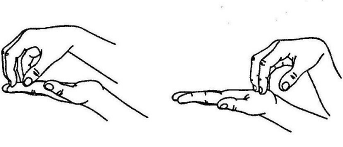 5.Чистим зубыОписание артикуляционного упражнения.Исходное положение-сидя на стуле перед зеркалом, голова держится прямо, рот закрыт. Улыбнуться, открыть рот. На счёт «один» кончик языка опустить за нижние передние зубы и выполнять движения из стороны в сторону под счёт от 1 до 5.На счёт «два» поднять кончик языка вверх и так же выполнять движения из стороны в сторону под счёт от 1 до 5.Затем закрыть рот, держать закрытым под счёт от 1 до 5.Повторить упражнение 6-7 раз. Вместо счёта можно использовать стихотворные строки:Мы, конечно, очень любимАккуратно чистить зубы.Раз, два, три,  четыре, пять-Будем ротик полоскать.Описание движений кисти и пальцев рук.Исходное положение-кисть находится горизонтально на уровне солнечного сплетения, пальцы выпрямлены и сомкнуты, ладонь направлена вниз. На счёт «один» опустить кисть руки вниз и выполнять движения из стороны в сторону, считая от 1 до 5.На счёт «два» поднять кисть вверх и так же выполнять движения из стороны в сторону ,считая от 1 до 5.Пальцы поднятой вверх или опущенной вниз ладони указывают на верхнее или нижнее положение языка. Затем вернуть кисть в исходное положение, удерживать под счёт от 1 до 5.Выполнять упражнение 6-7 раз.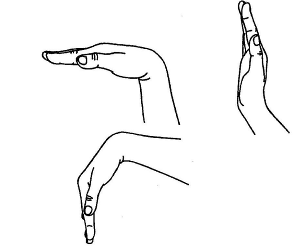 6.ГрибокОписание артикуляционного упражнения.Исходное положение-сидя на стуле перед зеркалом, голова держится прямо, рот закрыт. На счёт «один» улыбнуться, открыть рот, поднять язык вверх и присосать к нёбу, кончик языка должен находиться у верхних передних зубов. Удерживать язык в таком положении под счёт от 1 до 10.Затем вернуться в исходное положение, закрыть рот и удерживать под счёт от 1 до 5.Повторить 4-5 раз. Вместо счёта можно использовать стихотворные строки:Вверх подняли язычок,Стал похож он на грибок.Мы подержим так немножко,А затем потянем ножку.Описание движений кисти и пальцев руки.Исходное положение-кисть руки находится горизонтально на уровне солнечного сплетения, пальцы выпрямлены и сомкнуты, ладонь слегка расслаблена, направлена вниз. На счёт «один» кисть руки с сомкнутыми пальцами согнуть в области нижних фаланг и удерживать в форме «ковшика» под счёт от 1 до 10,затем вернуть в исходное положение и удерживать под счёт от 1 до 5.Повторить 4-5 раз.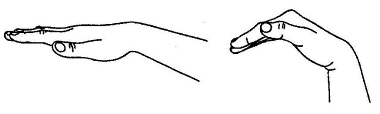 7.МалярОписание артикуляционного упражнения.Исходное положение-сидя на стуле перед зеркалом, голова держится прямо, рот закрыт. На счёт «один» широко открыть рот, кончиком языка упереться в альвеолы за верхними передними зубами. На счёт «два» немного продвинуть язык по нёбу в направлении от зубов к горлу. Проводить языком по нёбу под счёт от 1 до 4.На счёт «пять»-вернуть язык в исходное положение. Затем закрыть рот, держать закрытым под счёт от 1 до 5.Повторить упражнение 4-5 раз. Вместо счёта можно использовать стихотворные строки:Наведём порядок в домеИ поможем маме.Кисточки возьмём мы в руки,Всё покрасим сами.Описание движений кисти и пальцев руки.Исходное положение-кисть руки находится горизонтально на уровне солнечного сплетения, ладонь направлена вверх, пальцы полусогнуты. На счёт «один», «два», «три», «четыре» двигать полусогнутыми пальцами по направлению к запястью. На счёт «пять» пальцы кисти возвращаются в исходное положение, удерживать под счёт от 1 до 5. Повторить упражнение 4-5 раз.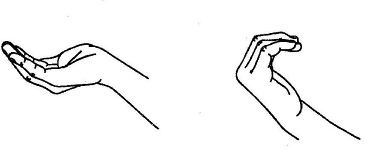 Произнесение изолированного звука р.Логопед. Дружок приглашает порычать вместе с ним.Игровое упражнение «Произнеси звук».Произнеси р тихо ,а затем громко, длительно, а затем коротко.Произнесение в слогах.Логопед. А теперь пропой за Дружком песенки- « рычалки».Игровое упражнение «Цепочки слогов».Запомни и повтори слоги: ра-ро-ру-ры,ро-ру-ры-ра,ру-ры-ра-ро,ры-ра-ро-ру.Развитие фонематического слуха.Логопед. У Дружка много друзей, которые живут около дома человека и приносят человеку пользу. Как мы назовём этих животных?(домашние животные)Игровое упражнение «Найди слова с заданным звуком».Хлопни, когда услышишь названия животных со звуком р:кошка,корова,козёл,овца,баран,свинья,кролик,боров,конь.Развитие фонематического анализа и синтеза.Логопед. Вчера у щенка был день рождения. Он пригласил к себе кошку, пса, корову, коня. Хочешь узнать, как их звали?Игровое упражнение «Собери слово».Собери из букв клички домашних животных:Р-у-к-а-Мх-а-у-ж-Р-ыс-о-б-Б-а-рк-о-н-В-о-о-рФизкультминутка.Логопед. А теперь Дружок приглашает тебя на полянку-отдохнуть и поиграть.Исходное положение: на ковре, сидя на корточках, глаза закрыты.Солнышко проснулось,                        Глаза открыть.Лучами потянулось,                             Встать, потянуться.Раскрылись почки,                               Развести руки в стороны.Распустились листочки.                   Сжимать и разжимать пальцы рук.Да и ты не зевай,                                   Повороты вправо,влево.Солнышку щёчки подставляй.             Наклоны головы.Развитие слогового анализа и синтеза.Логопед. На праздник кошка Мурка, пёс Барбос, корова Рыжуха и конь Воронок подарили Дружку подарки-игрушки. А какие это были подарки, узнаешь, выполнив задание.Игровое упражнение «Прочитай, запомни, назови».Прочитай слова, запомни их, назови слова в порядке увеличения количества слогов: робот(2),шар(1),пирамидка(4),барабан(3).Автоматизация звука р в предложении. Восстановление деформированного предложения.Логопед. Дружок ходит в первый класс «лесной школы». Он умеет читать, но дождик смыл некоторые слова.                                                                               Игровое упражнение «Найди пропущенное слово на слух».Восстанови предложения, вставь пропущенные слова.Дружок…кость.                                     Щенок грозно…на врагов.Песик…за рыбкой в пруд.Дружок спросонок… по двору.Слова для справок: бродит, прыгает, грызёт ,рычит.Итог занятия.Логопед. Щенок Дружок прощается с тобой.Мы с тобой играли вместе,Было очень интересно!Гав-тебя благодарю,А ещё-гав-гав-люблю!Что больше всего понравилось на занятии? Какой звук закрепляли в произношении?